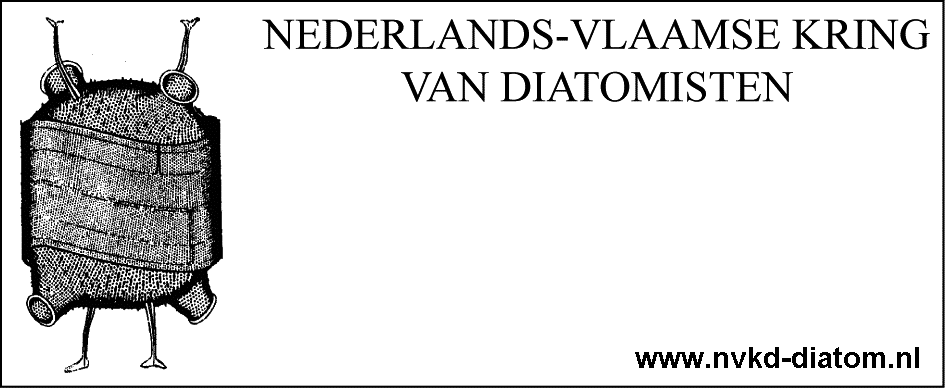 OrganisatieArthur Van Dulmen, Waterproef Edama.vandulmen@waterproef.nl; T +31 299 39 1783 of +31 6 22 65 91 32Locaties NVKD studiedagen (routes onder reis- en hotelinformatie)Tax. workshop (06 oktober): Waterproef, Dijkgraaf Poschlaan 6 - 1135 GP Edam Lezingendag (07 oktober): Waterproef, Dijkgraaf Poschlaan 6 - 1135 GP EdamExcursie (08 oktober): wordt later meegedeeldwww.diatom.nlBeste NVKD leden,We pikken de draad weer na enkele jaren diatomeeën-quarantaine door COVID-19. We hopen uiteraard dat iedereen zonder al te veel (medische en andere) problemen deze lange periode is doorgekomen. Onze laatste bijeenkomst dateert alweer van 3 jaar geleden toen we elkaar de laatste keer zagen in het Kasteel van Bouchout in de Plantentuin van Meise. Maar niet getreurd! De versoepelingen laten ons toe opnieuw een bijeenkomst te organiseren. Arthur van Dulmen van Waterproef in Edam wil ons met veel plezier verwelkomen voor een nieuwe NVKD-tweedaagse. Bovendien hebben we met de vereniging ook wat te vieren. We bestaan 35 jaar en willen dit samen vieren uiteraard. Daarom wordt het diner op vrijdag 07 oktober na de lezingendag aangeboden door de vereniging! Op de eerste dag, donderdag 06 oktober, vindt – inmiddels een traditie – de taxonomische workshop plaats (€ 175 p.p.). Twee jaar geleden startten we met een moeilijke groep: Fragilaria capucina. De afgelopen 2 jaar is intensief verder gewerkt op deze groep met als gevolg dat een update van de workshop nu al geen overbodige luxe is. We gaan dus verder met F. capucina en zullen ons meer verdiepen in enkele soort-complexen uit deze groep (met nadruk op de F. gracilis, rumpens & vaucheriae groepen).  Deelnemers worden uitgenodigd om eigen preparaten met probleemsoorten mee te brengen. Specifieke problemen met dit soortcomplex kunnen tevens van tevoren aangemeld worden bij Bart Van de Vijver (bart.vandevijver@plantentuinmeise.be) vóór 20 september 2022.Op vrijdag 07 oktober is de jaarlijkse lezingendag (gratis) met enkele wetenschappelijke lezingen. We hebben een mooi programma samengesteld van vooral jonge diatomisten die ons een inkijk geven in het onderzoek dat in het kader van hun master- en doctoraatswerk gedaan hebben. Als klap op de vuurpijl hebben we Dr. J. Patrick Kociolek (Boulder University, USA), één van de bekendste Amerikaanse diatomisten, kunnen strikken om een key-note bij ons te geven! De excursie vindt plaats op zaterdag 08 oktober. We werken volop aan een programma.  Ik wens alle deelnemers zeer leerrijke studiedagen 2022!Bart Van de VijverVoorzitter a.i. NVKD11de Taxonomische Workshop van de NVKD op 06 oktober 2022BART VAN DE VIJVERPlantentuin Meise, Department Onderzoek, Nieuwelaan 38, B-1860 Meise, België (bart.vandevijver@plantentuinmeise.be)De 11de taxonomische workshop zal doorgaan op donderdag 06 oktober 2022 vanaf 10.00. Het bezoekersadres is: Waterproef, Dijkgraaf Poschlaan 6 - 1135 GP Edam (Nl). Geïnteresseerden voor deze workshop worden gevraagd zich vóór 20 september 2022 op te geven bij Bart Van de Vijver (bart.vandevijver@plantentuinmeise.be) en de som van € 175.00  te storten op de rekening van de NVKD.Deze elfde workshop gaat verder op de ingeslagen, maar moeilijke, richting. Na de eerste F. capucina-workshop, trachten we om meer klaarheid te brengen op basis van grondig nieuw onderzoek in de groepen rond Fragilaria capucina, F. rumpens en F. gracilis. De voorbije twee jaren zijn deze groepen extra onderzocht met af en toe verrassende resultaten. Sommige soorten zijn opgesplitst, anderen dan weer samengevoegd. Het lijkt dan ook zinvol om meer aandacht te besteden aan deze groepen. Zoals steeds zal de workshop een theoretisch gedeelte omvatten in de voormiddag waarbij ingegaan wordt op verschillende soorten en een praktisch gedeelte waarbij we aan de hand van voorbeelden in preparaten de besproken soorten illustreren en becommentariëren. Uiteraard kunnen alle probleemgevallen uit het Fragilaria capucina-complex die u ooit tijdens uw analyses hebt aangetroffen op voorhand overgemaakt worden aan B. Van de Vijver (Agentschap Plantentuin Meise, Nieuwelaan 38, B-1860 Meise, België, bart.vandevijver@plantentuinmeise.be). Deze zullen dan gebruikt worden tijdens de workshop om het onderwerp beter te omschrijven.Belangrijke deadlines20 september 2022:	aanmelden via onderstaand inschrijvingsformulier voor taxonomische workshop, lezingendag en excursie.20 september 2022:	opgeven voor diner op vrijdag 07 oktober via onderstaand inschrijvingsformulier.Inschrijvingsformulier NVKD studiedagen op 07-08 oktober 2022 te EdamOpgave per e-mail vóór 15 september 2022 bij Bart Van de Vijver:bart.vandevijver@plantentuinmeise.be (+32-(0)2 260 09 41).Ik neem deel aanDonderdag 06 oktober 2022: Taxonomische workshop (175,00 Euro p.p.; studenten 75,00 Euro p.p.)Deelname bevestiging volgt na overmaken van 175,00/75,00 Euro p.p. op rekeningnummer NL91INGB0004610926 ten name van “Nederlands Vlaamse Kring van Diatomisten Amsterdam” onder vermelding van “NVKD Taxonomische Workshop 2022”.Ik wens een betaalbewijs te ontvangen over de kosten van de taxonomische workshop.Donderdag 06 oktober 2022: ’s avonds diner (eigen kosten); graag speciale wensen (vegetarisch, glutenvrij etc.) van tevoren kenbaar maken aan Bart Van de Vijver (bart.vandevijver@plantentuinmeise.be). Bij voldoende aantal aanmeldingen wordt een tafel in een restaurant door de organisatie gereserveerd.Vrijdag 07 oktober 2022: lezingendag, ledenvergadering NVKD (geen kosten).Vrijdag 07 oktober 2022: ’s avonds diner aangeboden door de vereniging ter ere van het 35-jarig bestaan; graag speciale wensen (vegetarisch, etc.) van tevoren kenbaar maken aan Bart Van de Vijver (bart.vandevijver@plantentuinmeise.be)Zaterdag 08 oktober 2022: excursie (geen kosten; eventueel lunch na afloop op eigen kosten).Uw gegevens:Ik heb geen bezwaar tegen het nemen van foto's gedurende de convocatie en het eventueel publiceren van deze foto's op website van de NVKD of in Diatomededelingen.Ik sta toe dat foto's waarop ik sta afgebeeld worden bewaard in het archief van de NVKD. Deze foto's worden alleen intern gebruikt (bijvoorbeeld bij reünies). Wanneer de foto's gepubliceerd worden wordt hier apart toestemming voor gevraagd.Bijzonderheden en opmerkingen (o.a. speciale wensen diner):ReisinformatieLOCATIEADRESSEN TIJDENS DE STUDIEDAGEN De NVKD studiedagen 2022 vinden plaats in Waterproef. Hoofdingang: Waterproef, Dijkgraaf Poschlaan 6 - 1135 GP EdamOpenbaar vervoerVanaf het Centraal Station van Amsterdam zijn er twee goede mogelijkheden:Bus 314 rijdt minstens 4x per uur richting Edam-Busstation. Het busstation is niet meer dan een aantal bushaltes bij elkaar. Er is geen groot gebouw met overkapping of iets dergelijks. Wees daarop verdacht als je aankomt.Vandaar is het ongeveer vijf minuten lopen naar WaterproefJe kunt ook eerst de metro 52 pakken naar Metrostation Amsterdam Noord (laatste halte). Vandaar vertrekt bus 312 (ook minstens 4x per uur) naar Edam. Deze bus cirkelt eerst een stukje door Volendam en Edam, voordat hij uiteindelijk op het busstation van Edam terecht komt. Één halte voor het busstation echter kom je langs bushalte "De Meermin". Deze ligt vrijwel direct bij de ingang van Waterproef.De totale reistijd verschilt nauwelijks tussen bus 312 en bus 314. In de loop van de avond gaan deze busdiensten slechts twee keer per uur rijden.Openbaar vervoer kaartjes/ticketsVoor onze Vlaamse vrienden: Voor het openbaar vervoer in Nederland gebruik je een OV-chipkaart. Dat is een kaartje waar je van tevoren een bepaald bedrag "op zet", wat je dan kan gebruiken tot het geld gebruikt is. Je kunt kiezen uit twee soorten kaarten: een anonieme OV-chipkaart of een wegwerpchipkaart. Anonieme kaart: Geschikt voor meer dan één dag of langere afstanden. Een plastic kaart waarop reisproducten of saldo worden geladen. Een anonieme OV-chipkaart kost u 7,50 euro, maar dan staat er nog geen saldo op. Je kunt de OV-chipkaart opladen bij een balie of een automaat op vele stations. Let wel, betaalmogelijkheden verschillen per automaat! Eenmaal opgeladen kunt u de OV-chipkaart direct gebruiken in de bus, tram en de metro, maar niet in de trein! Daarvoor gelden enige additionele regels.Wegwerpkaart: Geschikt voor eenmalig gebruik of voor een korte periode. De kaart is geladen met een reisproduct dat een beperkte geldigheidsduur heeft, bijvoorbeeld één week reizen. Meestal ben je duurder uit met een wegwerpkaartJe koopt beide kaarten bij een balie of automaat, op vliegvelden, op stations en bij tabaks- en gemakszaken of in supermarkten. Een wegwerpkaart koop je ook in de tram en/of bus. Je herkent een verkooppunt aan het roze OV-chipkaartlogo. Laad je kaart op voor het reizenVoordat je kunt reizen laad je de kaart op met saldo. Dit doe je bij een balie of een automaat. Betaalmogelijkheden verschillen per automaat.  Meer informatie is te vinden op: https://www.holland.com/be_nl/toerisme/informatie/openbaar-vervoer/ov-chipkaart.htmParkerenWaterproef is gelegen aan een drukke doorgaande weg in Edam. Edam zelf is een klein historisch stadje met grachtjes en smalle straten die niet echt voor autogebruik gemaakt zijn.Vlak naast het gebouw van Waterproef ligt een klein parkeerterreintje. Dat loopt meestal snel vol en de parkeervakken zijn zeer nauw, ontworpen voor een tijd dat mensen nog kleinere autootje kochten. In de nieuwbouwwijk achter Waterproef rondom de DEEN supermarkt zijn meer en grotere parkeerplekken beschikbaar, bijvoorbeeld langs de William Pontstraat. Vandaar is het minder dan vijf minuutjes lopen naar Waterproef.Het personeel van het Waterschap zette vroeger zijn auto neer op de grote parkeerplaats langs de Ambachtstraat. Ook dit is op loopafstand van Waterproef. Het makkelijkst is dan om gebruik te maken van het voetgangerstunneltje onder de Provinciale weg, zoals aangegeven op de kaart. 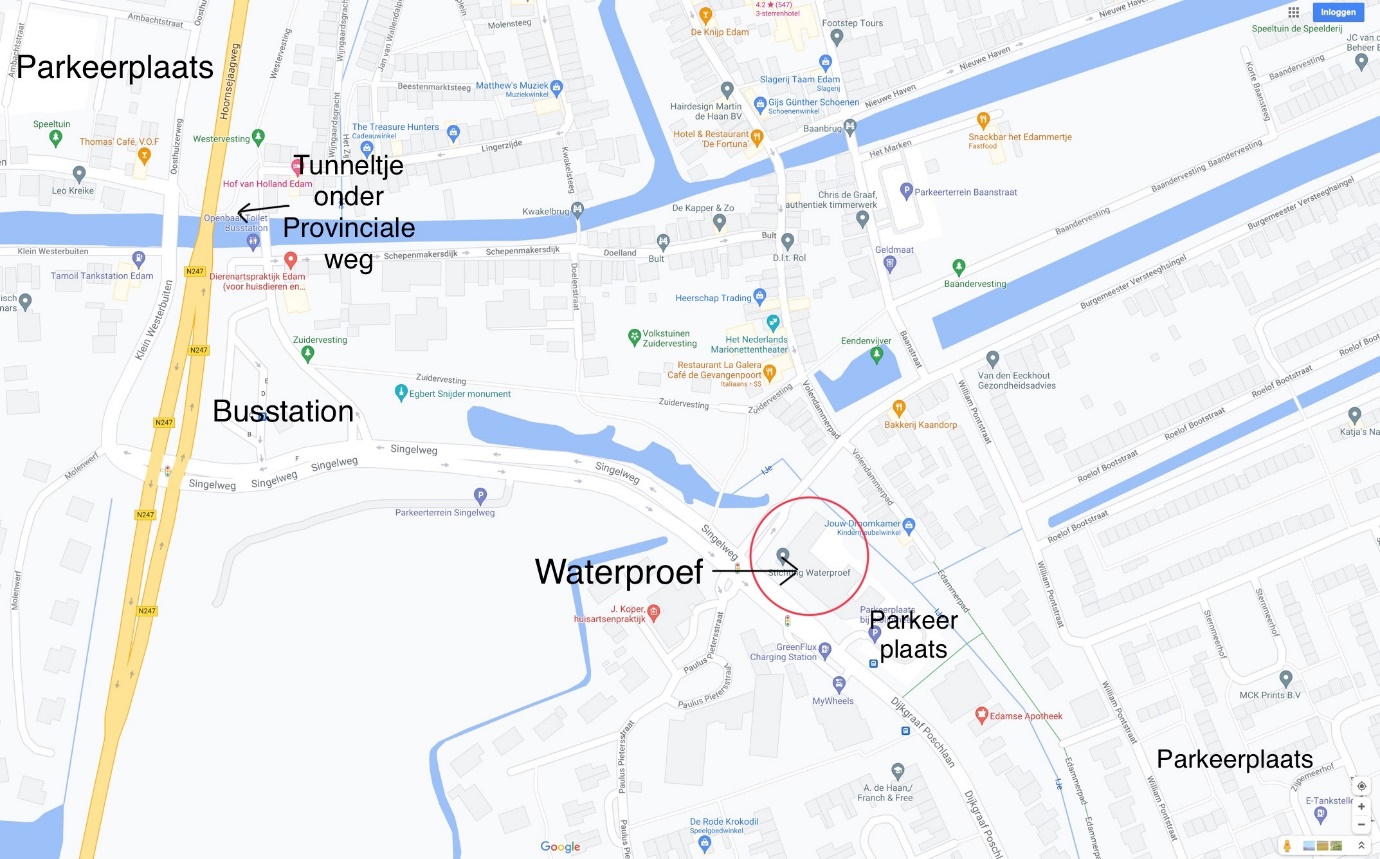 OVERNACHTENRond Edam zijn er verschillende overnachtingsmogelijkheden in alle prijscategorieën. Een tweetal kleinere hotels liggen in het stadje:Hotel de FortunaSpuistraat 1-3-5-71135 AV EdamTelefoon: + 31 (0)299-371671Email: fortuna@fortuna-edam.nlhttps://fortuna-edam.nl/Hof van HollandLingerzijde 691135 AN EdamTelefoon: +31 (0)299 701002https://hofvanhollandedam.nlEn het grotere Van der Valk hotel net buiten de bebouwde kom van Volendam-EdamVanuit dit hotel is het wel een behoorlijk stuk lopen (ongeveer 3 km) naar Edam of Volendam. Met de bus of de auto is het echter dichtbij. Bij het hotel zijn fietsen te huur voor € 15 per dag of € 35 per 3 dagen.Van der Valk Hotel Restaurant VolendamWagenweg 11145 PW KatwoudeTelefoon: +31 (0)299 365656Email: volendam@valk.comhttps://www.hotelvolendam.nl/Je kan het best reservatie-sites zoals booking.com of trivago.com gebruiken om een hotel in de buurt van de congreslocatie te vinden. Programma op Vrijdag 07 oktober 2022: lezingendag9.30	Welkom (koffie, thee)10.00	Opening door Bart Van de Vijver, voorzitter a.i. NVKD10.05 – 10.15	Welkom door Jan Bruin, directeur Waterproef  10.15- 10.25	Gert van Ee	Hoogheemraadschap Hollands Noorderkwartier in 10 minuten.10.25- 10.45	Arthur van Dulmen (Waterproef Edam)Waterproef - Vinger aan de Pols van de waterkwaliteit in noordwest Nederland10.45 – 11.30	J. Patrick Kociolek (Boulder University, Boulder, CO, USA)	Reconciling morphology and molecular data in diatom systematics11.30 – 12.30	NVKD Ledenvergadering en discussie (agenda bijgevoegd)12.30	Lunch - Groepsfoto14.00 – 14.30	Jasper Foets (Milieudienst gemeente Arendonk)	Ecohydrologische karakterisering van terrestrische diatomeeën14.30 – 15.00	Charlotte Goeyers (Plantentuin Meise)De diatomeeën op Campbell Island (sub-Antarctica)15.00 – 15.30	Karianne van der Werf (Universiteit Utrecht & Witteveen+Bos)	Hoe verlandde het Oude Rijn estuarium? Diatomeeën laten het zien!15.30	Koffie-pauze16.00 – 16.30	Herman van Dam (Adviseur Water en Natuur)	Diatomeeën uit Hollands Noorderkwartier16.30 – 17.00	Arthur van Dulmen of Gert van Ee	Aankondiging Excursie17.00	Sluiting 19.00	Jubileumdiner Agenda ledenvergadering NVKD op vrijdag 07 oktober 2022 te EdamCaroline Souffreau (SECRETARIS NVKD)Opening, vaststellen agenda, mededelingen. Verslag ledenvergadering van 4 oktober 2019 in Meise Kort jaaroverzicht 2020-2022 (zie ook verderop in deze convocatie). Toelichting financieel jaaroverzicht 2020-22 en begroting 2023: penningmeester, P. Vos. Verslag kascommissie over 2020-2022 en verkiezing nieuw lid van de kascommissie (Adrienne Mertens af en Geurt Verweij blijft nog 1 jaar aan). Op de vergadering wordt een nieuw kascommissielid gekozen. Verkiezing nieuwe bestuursleden. Aftredend in 2020-2022 is Bart Van de Vijver, voorzitter a.i. Bart stelt zich wel opnieuw verkiesbaar, maar draagt zijn taken overaan de nieuwe voorzitter. Jako van der Wal heeft zich beschikbaart gesteld als voorzitter.Tegenkandidaten kunnen zich melden bij de voorzitter of de secretaris voor de ledenvergadering, bij voorkeur schriftelijk (mail kan ook). Web-site NVKD. Nieuwe domeinnaam en meer Bert Pex. Taxonomische diatomeeën workshop: verslag 2019 en de toekomst (Bart Van de Vijver). Flora Lage Landen. Intercalibratie oefening (Ringonderzoek) De Lage Landen, vorm en planningDiatomededelingen 43/44: Nieuwe Redacteur, nieuws, indienen kopij, deadline. NVKD (reis)beurzen voor studenten.Rondvraag en sluiting. Notulen ledenvergadering NVKD op vrijdag 4 oktober 2019 te MeiseCaroline Souffreau (secretaris NVKD) 1.        Opening, vaststellen agenda, mededelingen. 	Er zijn geen bijkomende punten noch mededelingen.2.        Verslag ledenvergadering van 23 maart 2018 te Leeuwarden. 	Dit verslag staat afgedrukt in Diatomedelingen 42, 2019.3.        Kort jaaroverzicht 2018. 	Dit jaaroverzicht werd opgenomen in Diatomededelingen 42, 2019.4.        Toelichting financieel jaaroverzicht 2018 en begroting 2019: penningmeester, P. Vos.	Peter Vos geeft een overzicht en toelichting van de financiën. De NVKD staat er goed voor, er zit ca. 10.000€ in kas. In 2018 waren de uitgaven en inkomsten in evenwicht. Er is ruimte voor extra initiatieven. In 2018 werd er een keynote speaker gesponsord op het Europees Diatomeeëncongres. Ideeën zijn welkom. 5.        Verslag kascommissie over 2018 en verkiezing nieuw lid van de kascommissie (Annie Kreike treedt af en Adrienne Mertens blijft nog 1 jaar aan).	De kascommisie heeft de boeken gecontroleerd en in orde bevonden en penningmeester Peter Vos wordt gedechargeerd. Annie Kreike wordt van haar taak ontheven en Geurt Verweij biedt zich aan als tweede lid van de nieuwe kascommissie voor 2019.6.        Verkiezing nieuwe bestuursleden. Aftredend in 2019 is Herman van Dam, bestuurslid en herverkozen in 2012. Herman stelt zich opnieuw verkiesbaar.	Herman van Dam wordt herkozen en start een nieuwe termijn.7.        Oproep nieuwe bestuursleden en oproep nieuwe voorzitter.	Wie graag wil meehelpen in het bestuur is zeker welkom. Je mag dit melden bij één van de bestuursleden. Het bestuur is ook op zoek naar een nieuwe voorzitter. Bart van de Vijver vindt het voor 2019 goed om van voorzitter ad interim over te gaan naar voorzitter, maar de oproep voor een nieuwe voorzitter blijft geldig.8.        Web-site NVKD. Bert Pex. Enkele pagina’s van de website werden naar het Engels vertaald.	Bert Pex is verontschuldigd op de algemene ledenvergadering, maar de leden zijn tevreden over de web-site.9.        Taxonomische workshop diatomeeën: verslag 2018 (afgedrukt in Diatomededelingen 42) en de toekomst (Bart Van de Vijver).	Onderwerp van de taxonomische workshop 2020 wordt “lange Fragilaria’s”. Het jaar erop zullen de kleine Naviculoïde kiezelwieren behandeld worden. Leden mogen aan Bart moeilijke taxa doorgeven en/of materiaal van moeilijke populaties doorsturen, weliswaar ruim op voorhand.10.     	Bijeenkomsten in 2020 en 2022.	In 2020 zal de bijeenkomst in het voorjaar in Edam plaatsvinden via Annie en Arthur. Exacte tijdstip wordt nog meegedeeld.	Geurt Verweij biedt aan om de bijeenkomst in 2022 in Groningen te organiseren.11.     	Flora Lage Landen. Vooruitgang wordt besproken. Aan dit NVKD project werken Bart van de Vijver, Adrienne Mertens, Jako van der Wal en Geurt Verweij.	Het project loopt verder. Er staan reeds 13 taxa beschreven op de web-site van de NVKD. Iedereen mag materiaal aanleveren of helpen. Zie hiervoor de informatie op de web-site van de NVKD.12.     	Intercalibratie diatomeeën voor de Lage Landen door Plantentuin Meise.	Omdat Rijkswaterstaat niet meer geaccrediteerd is kan deze geen accreditatie meer leveren voor diatomeeën. Bart Van de Vijver stelt voor om dit via NVKD en Plantentuin Meise op zich te nemen. Hij zal tegen mei 2020 een voorstel uitwerken en dit naar jullie terugkoppelen. Bart bekijkt met de Raad van Accreditatie (RVA) wat nodig is om een gehomologeerd certificaat uit te kunnen reiken en of dit via de NVKD kan gaan.13.     	Diatomededelingen 43: nieuws, indienen kopij, deadline.	Alle sprekers worden uitgenodigd om tegen januari 2020 een samenvatting te leveren van hun lezing. Ook anderen mogen iets inleveren.	Diatomededelingen 42 wordt uitgedeeld aan de aanwezigen.14.    	NVKD (reis)beurzen voor studenten.	Er werden dit jaar twee reisbeurzen van elk maximaal 200€ uitgereikt.15. 	NVKD en de GDPR	Het bestuur werkt de GDPR richtlijnen uit voor deze vereniging. De leden zullen o.a. vanaf nu toestemming moeten geven om op foto’s te staan bij inschrijving voor de jaarlijkse bijeenkomst.16.    	Rondvraag en sluiting.	Er zijn geen mededelingen. De vergadering wordt gesloten.NaamOrganisatieAdres en postcodeWoonplaats / LandTel. nrE-mail